Implementation guide: Model Sexual Harassment Prevention PolicyPublic Service CommissionAbout this guideThis Implementation Guide has been developed to support agencies to implement the Model Sexual Harassment Prevention Policy (the Model Policy) and to improve understandings of key concepts.While this information is targeted to HR professionals and people managers within the sector, this document should also be accessible to all workers to promote respectful workplaces and increase confidence in addressing harmful negative workplace behaviours.This material is accurate under legislative frameworks at the time of publication. It is important NSW Government agencies take responsibility to ensure accuracy of their own policies and material provided to workers. In the Model Policy, where there is guidance information available, it is flagged with a banner marker. The headings in this document correlate with the banner markers for easy navigation. 
Example: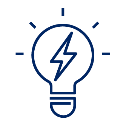 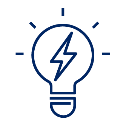 DisclaimerThis Guide does not offer, constitute, or replace legal advice, including in relation to the prevention or management of sexual harassment in the workplace. While intended to be current and reflect best practice at the time of publication, it is not a comprehensive guide to applicable law, and may be or become incomplete, inaccurate or out of date. The Public Service Commission accepts no responsibility or liability in relation to this Guide.Copyright© State of New South Wales through the Public Service Commission 2023This Guide is intended to be freely shared, copied, and adapted by and for the NSW public sector. The Guide may be copied, downloaded, shared and otherwise freely dealt with for any other purpose on condition that it is attributed to the Public Service Commission as owner. You must obtain permission from the Public Service Commission if you wish to charge others for access to the work (other than at cost), include all or part of the work in advertising or a product for sale, modify the work, or publish the work to a website.How to use this Model PolicyThe Public Service Commission has developed the Model Policy for the prevention of sexual harassment in the workplace in consultation with NSW public sector agency representatives and industry experts. The policy is based on best practice approaches to preventing and responding to sexual harassment in the workplace. Agencies are encouraged to use the Model Policy as a template and tailor it to the culture and specific characteristics of their workplace and workforce, addressing any particular risk factors. Risk factors include:working after hours with minimal supervisionworking in restrictive spaces like cars isolated work locationsregular contact with customers or other third partiesregular contact with vulnerable individuals, groups, or communitiesworker’s uniforms.ConsultationUnder the Work Health and Safety Act 2011 (NSW) a person conducting a business or undertaking, such as a government agency, must consult, so far as is reasonably practicable, with workers who are (or are likely to be) directly affected by a work health and safety matter such as sexual harassment.When consulting, the person conducting a business or undertaking must:  share informationgive workers a reasonable opportunity to express their views and contribute to decision-makingtake those views into account before making decisions on health and safety matters, andadvise people of the outcome of consultations.Integrating this policy with existing policiesWhen applying and implementing the policy, it is critical for agencies to consider any additional obligations they may have to notify or report incidents of sexual harassment and/or related misconduct. For example, if the conduct reported amounts to a criminal offence or amounts to a serious safety incident, the agency may be required to report the incident to NSW Police Force and/or SafeWork NSW. When implementing this policy, agencies should also consider legislation applicable to their agency and the policies already in place, and how this policy may interact with applicable legislation and instruments. This includes the Government Sector Employment Act 2013 (GSE Act), Government Sector Employment (General) Rules 2014 (GSE Rules), including Part 8 (Misconduct – procedural requirements), as well as applicable industrial instruments.Leadership StatementThe leadership statement sets the tone of the policy and demonstrates a clear and genuine commitment to prevent and respond to sexual harassment as an organisational priority. Leaders, including managers and supervisors, play a key role in driving a safe and respectful workplace culture. To achieve authenticity and impact it is recommended that the statement developed by the leadership of your agency and is connected to your agency’s organisational objectives. An example of a Leadership Statement is at Appendix 1.Communicating the policy to the workforceA written policy is only effective in addressing sexual harassment if it is successfully communicated and implemented. Agencies should communicate the sexual harassment policy widely and conduct regular sessions to provide opportunities for the workforce to engage in the content. This may be achieved by:officially launching the policy at a staff meeting with endorsement from senior leaderscommunicating the policy to the workforce with a leadership statement setting out clear expectations of behaviour in the workplace integrating the policy into new staff inductions and new responsibilities for those who are promoted to management positionsdisplaying the policy on the intranet, office noticeboards and in induction manuals for new staff membersensuring that the policy is accessible to employees from different cultural backgrounds, with disabilities, and those working in remote areasreferencing the policy in staff contracts and requiring all new staff to sign a copy of the policy acknowledging that they understand the contentperiodically reviewing the policy to ensure it is operating effectively and contains current information (e.g. about the law, contact and complaint officers).What is Sexual Harassment?Sexual harassment is unlawful and prohibited by the Anti-Discrimination Act 1977 (NSW) (Anti-Discrimination Act) and the Sex Discrimination Act 1984 (Cth) (Sex Discrimination Act). Both of these Acts apply to NSW government sector employees. The Model Policy provides an outline of what sexual harassment is, in line with legal definitions under the Anti-Discrimination Act and Sex Discrimination Act:Section 28A of the Sex Discrimination Act provides that a person sexually harasses another person if:(a) the person makes an unwelcome sexual advance, or an unwelcome request for sexual favours, to the person harassed, or(b) the person engages in other unwelcome conduct of a sexual nature in relation to the person harassed, in circumstances in which a reasonable person, having regard to all the circumstances, would have anticipated the possibility that the other person would be offended, humiliated or intimidated.Sexual harassment is defined in similar terms in the Anti-Discrimination Act. Consent and affirmative consent lawsConsent is a critical concept when considering if certain behaviours are considered to be sexual harassment.The law governing when a person consents or does not consent to a sexual activity for the purposes of the Crimes Act 1900 (NSW) changed on 1 June 2022. These changes were introduced by the Crimes Legislation Amendment (Sexual Consent Reforms) Act 2021 (NSW). The Crimes Act now provides that:Consent must be given in relation to each sexual activity that occurs, and that if someone consents to one sexual activity, it doesn’t mean they’ve consented to other sexual activities; andA person may withdraw their consent to a sexual activity by words or conduct at any time and where this occurs, there is no consent for the sexual activity to occur.‘Sexual activity’ means sexual intercourse, sexual touching or a sexual act. ‘Sexual touching’ means touching another person with any part of the body (or with anything else or through anything, including through anything worn by the person being touched), in circumstances where a reasonable person would consider the touching to be sexual. 'Sexual act’ means an act (other than sexual touching) carried out in circumstances where a reasonable person would consider the act to be sexual.The Crimes Act also now recognises some circumstances in which there is no consent. For example, a person will not have consented to a sexual activity if the person:does not say or do anything to communicate consentdoes not have the capacity to consentis unconsciousis asleepis so affected by alcohol or another drug that they are incapable of consentingparticipates in the sexual activity because of force, fear of force, or fear of serious harm to themselves or someone else or an animal or property, or because of coercion, blackmail or intimidationparticipates in the sexual activity because the person is overborne by the abuse of a relationship of authority, trust or dependenceis tricked into participating by fraudulent inducement or is incapable of consenting because of, for example, a cognitive impairment.The Crimes Act also recognises that a person who does not offer physical or verbal resistance to a sexual activity is not, by reason only of that fact, to be taken to consent.Key conceptsWho is a worker? What is the workplace?The Model Policy adopts some definitions from the Work Health and Safety Act 2011 (NSW). Applying these definitions ensures consistency and that employers and employees are aware of their rights and responsibilities under WHS legislation.Section 7 of the Work Health and Safety Act 2011 (NSW) defines a worker as follows: (1)  A person is a worker if the person carries out work in any capacity for a person conducting a business or undertaking, including work as—an employee, ora contractor or subcontractor, oran employee of a contractor or subcontractor, oran employee of a labour hire company who has been assigned to work in the person’s business or undertaking, oran outworker, oran apprentice or trainee, ora student gaining work experience, ora volunteer, ora person of a prescribed class.Section 8 of the Work Health and Safety Act 2011 (NSW) defines a workplace as follows: (1)  A workplace is a place where work is carried out for a business or undertaking and includes any place where a worker goes, or is likely to be, while at work. (2)  In this section, place includes—a vehicle, vessel, aircraft or other mobile structure, andany waters and any installation on land, on the bed of any waters or floating on any waters.The Model Policy elaborates on this in section 2.3 ‘Where and how sexual harassment may occur’:Harassment on the ground of sexIn September 2021, the Sex Discrimination Act was amended in response to the Respect@Work National Inquiry. The Sex Discrimination and Fair Work (Respect at Work) Amendment Act 2021 (Cth) inserted a new provision into the Sex Discrimination Act to make it expressly clear that it is unlawful to harass a person on the grounds of their sex.Under the Sex Discrimination Act, harassment on the grounds of sex means conduct:that is unwelcomethat is of a demeaning nature in relation to the person harassed that is done by reason of the person’s sex (or characteristic that appertains generally to, or is generally imputed to, persons of the sex of the person subject to the conduct), andthat a reasonable person (having regard to all the circumstances) would have anticipated the possibility that the person harassed would be offended, humiliated or intimidated.Employer’s responsibilitiesVicarious LiabilityUnder anti-discrimination legislation, an agency may be ‘vicariously liable’ (i.e. legally responsible) for sexual harassment or harassment on the ground of sex committed by employees or agents if it fails to take all reasonable steps to prevent such conduct from occurring. It is not necessary for an employer to be aware of an incident of harassment for vicarious liability to apply.In practice, this creates an obligation on employers to take all reasonable steps to prevent their employees or agents from engaging in sexual harassment and harassment on the ground of sex in order to avoid liability if any such incidents occur. This obligation is in addition to the existing positive duty on an employer to take reasonable and proportionate measures to eliminate sexual harassment and harassment on the ground of sex.The Sex Discrimination Act and the Anti-Discrimination Act do not define what constitutes ‘all reasonable steps’, however, the meaning of this phrase has been considered in case law. Importantly, what will amount to ’all reasonable steps’ will depend on the specific factual scenario, including the facts surrounding the conduct, the size of the organisation, the nature of its workforce, the conditions under which the work is carried out, and any history of unlawful discrimination or sexual harassment. Some minimum steps that should be taken by an organisation to prevent sexual harassment from occurring include:providing clear advice to workers that sexual harassment is against the law (i.e. the Sex Discrimination Act and Anti-Discrimination Act) and the organisation’s policydeveloping workplace policies on sexual harassment which indicate the type of behaviour that is unacceptable and the remedial action that may be taken if breached, and that are consistent with the standards set by the Australian Human Rights Commission’s guidelines on sexual harassmentensuring that workplace policies on sexual harassment are communicated to all employees, that employees receive training on such policies, and that the policies are periodically reinforcedestablishing clear reporting pathways for complaints of sexual harassment and investigating any complaints made in a timely manner.The Australian Human Rights Commission guidelines on sexual harassment provide practical guidance on the steps an employer can take to prevent sexual harassment and includes case studies which highlight when an employer will have taken ‘all reasonable steps’ to prevent sexual harassment. The guidelines acknowledge that while what constitutes ‘reasonable steps’ may vary depending on the size, structure and resources of a particular workplace, all employers should adopt a number of essential preventative measures, including:creating a healthy and safe work environment based on respectdeveloping and implementing a sexual harassment policyproviding or facilitating education and training on sexual harassment.Aiding or permitting sexual harassment Section 105 of the Sex Discrimination Act deems a person who ‘causes, instructs, induces, aids or permits another person to do an act' which is unlawful under that Act to have also done the act. Similarly, it is unlawful for a person ‘to cause, instruct, induce, aid or permit another person to do an act that is unlawful’ under the Anti-Discrimination Act.This means that employers, managers or supervisors could also be held legally responsible for actions or decisions that could result in one of their workers sexually harassing another. Managing work, health and safety riskAgencies must take steps to eliminate or minimise the health and safety risks of sexual harassment in the workplace so far as is reasonably practicable. Safe Work Australia advise that this process is known as risk management and involves:identifying the hazards assessing the associated risksimplementing control measures to eliminate or minimise risks, andregularly reviewing control measures to ensure they remain effective. More information about the risk management process can be found in the Safe Work Australia Code of Practice: How to Manage Work Health and Safety Risks and the Code of Practice: Work Health and Safety Consultation, Co-operation and Co-ordination. See Appendix 2 for an example risk-assessment matrix.Best practice preventionEliminating sexual harassment in the workplace requires a significant focus on prevention, as well as responding to sexual harassment when it arises. Prevention is about stopping behaviour before it happens by targeting the ‘root causes’ or the drivers and risk factors which underpin sexual harassment, as well as targeting behaviours themselves.Employers are required to take reasonable steps to prevent sexual harassment to discharge their duty under the Sex Discrimination Act, to prevent risks to the health and safety of its workers under the Work Health and Safety Act, and to avoid vicarious liability for the conduct of their employees and agents.In the Respect@Work Report, the Australian Human Rights Commission recommended action in four areas to effectively prevent sexual harassment:  Leadership – the development and demonstration of strong and consistent leadership at all levels, that contributes to cultures that prevent workplace sexual harassment.Gender equality, diversity and inclusion and culture – strategies to advance gender equality are the foundation of preventing sexual harassment. Prevention also requires the building of cultures of trust and respect that minimise the risk of sexual harassment occurring and, if it does occur, ensure it is dealt with in a way that minimises harm to workers. This includes the role of policies and human resources practices in setting organisational culture.Risk assessment and transparency – greater focus on identifying and assessing risk, learning from past experience and transparency about sexual harassment, both within and outside of workplaces about sexual harassment, to mitigate the risk it can pose to businesses. This can help improve understanding of these issues and encourage continuous improvement in workplaces.Knowledge - new and better approaches to workplace education and training, to demonstrate an employer’s commitment to addressing sexual harassment and initiate change by developing a collective understanding of expected workplace behaviours and processes.To prevent sexual harassment, leaders and managers should regularly:conduct simple, regular, open discussions at relevant meetings about sexual harassment and set expectations of workplace conductensure teams are aware of relevant laws and how they apply in a practical senseprovide reminders to their teams about safe and respectful workplace behaviourinvite feedback on the workplace environmentexplicitly encourage reporting of sexual harassment.Integrating diverse experiencesSexual harassment is a cultural issue that affects people differently. Factors such as age, cultural and linguistic diversity, disability, economic status, sexual orientation and job insecurity may increase the risk of a person experiencing sexual harassment and increase the likelihood of barriers for reporting sexual harassment. This may be compounded for people who have more than one of these attributes.An important way to address sexual harassment for all workers is to foster an inclusive and representative work environment. It is also important to recognise and be open about the fact that sexual harassment affects people differently. When developing agency sexual harassment policies and training, agencies should be aware of the diversity within their workforce and should consider where particular risks of sexual harassment may arise. To effectively do this, agencies will need to understand the different experiences and drivers of sexual harassment for diverse groups and the additional barriers they may experience in reporting and accessing support. Disaggregating existing data on sexual harassment in the workplace may assist agencies to do this, however, agencies should recognise that groups who are more at risk may also be more likely to under-report instances of sexual harassment. Agencies may wish to consider whether their reporting and response pathways are responsive to the needs of diverse workers and what changes may be required to reduce the barriers to reporting. For example, some workers may feel more empowered to report sexual harassment if they can do so anonymously. Other workers may be more willing to report sexual harassment to a staff member if the person receiving the report has an understanding of the issues particular to their experience (e.g. that the person has an understanding of gender diversity).  People responsible for responding to reports of sexual harassment should be given training on the different ways people experience sexual harassment and how they can support people from diverse backgrounds.  Mandatory and regular trainingIt is recommended that mandatory training is provided at least once every year to employees on sexual harassment, and to managers and other people who may receive disclosures on how to receive and respond to reports of sexual harassment. Best practice standards for respectful workplace behaviour training include that training should be:part of a broader workplace commitment to cultural change, gender equality and inclusion and workplace wellbeing and safetydesigned by experts, tailored for the relevant workforce based on a needs analysis, and designed with input from workers.provided to all workers on induction and regularly thereafter as part of a holistic and ongoing program of workplace safety and wellbeing.Reporting and response proceduresAgencies will have a range of approaches to managing reports/complaints of sexual harassment. These will take into account any applicable legislative misconduct procedures.  Some agencies may have a specific process for reporting sexual harassment. Others will use a general complaints process designed to manage a range of workplace matters, including misconduct, performance and sexual harassment. In accordance with best practice, the Model Policy outlines a range of reporting pathways and provides high-level guidance on the reporting and response procedures for each pathway. Agencies should tailor the sections to reflect their internal processes. People who have experienced sexual harassment may be deterred from making a report if they do not have clear information on what will happen once a report is made and the possible outcomes of making a report. Providing detailed step-by-step information on each reporting pathway and establishing transparent and clear response processes will encourage and increase the likelihood that workers will report incidents. Sexual harassment reports can be complex and sensitive. It is recommended that people responsible for dealing with internal reports receive training to ensure they adopt a trauma-informed approach and understand the gendered drivers of sexual harassment and how sexual harassment impacts different groups of workers. Establishing clear referral pathways to specialised support services is also important. Safe reporting cultureThe Australian Human Rights Commission’s 2018 National Survey on Sexual Harassment in Australian Workplaces found that fewer than one in five people (17 per cent) who were sexually harassed at work in the previous five years made a formal report or complaint. There are many reasons why people do not report sexual harassment, including trauma and shame, fear of reprisals and victimisation, not knowing where to go for help and a lack of confidence in reporting and response mechanisms.  It is critical that agencies foster a safe reporting culture, where people are empowered to come forward. The foundations of such a culture include:the availability and awareness of fair and confidential reporting and response procedures which provide multiple pathways for the making of reports workers being acknowledged for reporting sexual harassment and calling out inappropriate and disrespectful behaviour, e.g. positive messaging from leaders that those reporting sexual harassment are contributing to a safe work environment leaders actively encouraging the reporting of incidents consistent and proportionate disciplinary outcomes where sexual harassment is found to have occurred.Guidance for managers and colleagues Responding to disclosures of sexual harassmentPeople usually find it very difficult to make reports or disclose experiences of sexual harassment. They might worry about the consequences and the effect the report will have on themselves and others in the workplace. They may feel vulnerable and concerned about losing their job. They may also experience a trauma response which affects their memory of the experience and makes retelling the experience difficult.Managers and colleagues play a critical role as the first point of contact for many individuals who may have experienced or witnessed sexual harassment. A person’s first experience in sharing their experience of sexual harassment influences their recovery. The initial response from managers can also set the tone for how the report will be managed and enhance the reporter’s confidence in the process for responding to disclosures.Below is a suggested sequence of actions for managers and colleagues that provides a trauma-informed response to reports or disclosures of sexual harassment.Suggested Manager response to worker reporting the harassmentListen to the worker in an open and impartial way. Thank the worker for raising the concern. Reassure the worker that raising the concern is the right thing to do, that the agency takes sexual harassment seriously, and that it has legal responsibilities and obligations for its employees under sexual harassment and work health and safety laws. Advise the worker that their report will be considered confidentially and as a matter of priority. Explain that the agency is committed to creating a safe work environment for all employees.  Explain the various reporting pathways and resolution options, confidentiality rules and timelines. Clearly explain any limits to confidentiality and any obligations on managers to report or escalate the complaint. Advise the worker that a range of disciplinary actions are available if their claim is substantiated, which vary in severity. Inform the worker that they are entitled to have a support person with them throughout the response process.Ask the worker what they would like to happen next from a process perspective, as well as from a wellbeing perspective, such as taking the rest of the day off. Provide copies of or links to the Code of Ethics and Conduct for government sector employees, agency Code or agency policies and procedures for handling reports of sexual harassment. Offer support through professional support services such as the EAP or specialist sexual assault services (see referrals).  Make a confidential record of the complaint. Employers must ensure the report is considered fairly in line with procedural fairness requirements.Follow up on and action any commitments made to the worker and report back to the worker. Prioritise the health and well-being of the worker throughout the process by making sure they are safe to travel home following the report, and regularly check in with them to make sure they are ok. Suggested next steps for Manager/ HRBefore taking any further steps, seek advice from your HR and legal advisor. It may be more appropriate for HR to manage the matter at this point, depending on the circumstances. The following steps may be performed or coordinated by the Manager, HR professional or both. Where there is an allegation of misconduct by a public service or other prescribed government sector employee, an initial assessment will need to be made by the person exercising employer functions (’employer’). GSE (General) Rule 38(2) permits the employer to decide not to proceed with the matter if satisfied that the allegation is vexatious or trivial, or the incident or conduct concerned does not amount to misconduct, or there is likely to be difficulty establishing the facts of the matter.Issues to consider include first identifying and securing any evidence that could be destroyed or deleted (e.g. in the case of online sexual harassment, identify and secure copies of inappropriate texts or social media posts prior to notifying the alleged harasser).Consider whether adjustments can or should be made to working arrangements while the report is considered, in order to reduce risk to the person impacted and/or the alleged harasser. In some cases, flexible working arrangements (e.g. working from home) or a temporary move to another team may be a supportive measure for people impacted by sexual harassment.If you suspect that a serious criminal offence may have occurred, the agency may be required to report the matter to the NSW Police Force. Depending on the nature of the incident reported, the agency may have additional reporting obligations to other external agencies, such as SafeWork NSW. In situations involving alleged criminal conduct, consider whether notifying the alleged harasser of the report could hinder, obstruct or undermine the investigative work of the NSW Police Force or any public authority with jurisdiction over the matter.If a decision is made to proceed with the matter as a misconduct matter, once it is appropriate to do so, the employer is required to notify the alleged harasser of the alleged report and provide them with an opportunity to respond, in line with applicable procedural requirements under s.69 of the GSE Act, Part 8 of GSE (General) Rules, the Code of Ethics and Conduct for government sector employees, and agency Code and policies.If an investigation is to be undertaken, it is recommended that the investigator be someone with training/background that provides a strong understanding of trauma-informed, person-centred approach to investigating.Remind the alleged harasser of any confidentiality requirements and that victimisation is against the law and will not be tolerated. Provide the alleged harasser with copies of or links to applicable Code of Ethics and Conduct for government sector employees, agency Code, and procedures for handling reports of sexual harassment. Offer support to the alleged harasser through professional support services such as the EAP or specialist sexual assault services (see referrals).Employers must ensure the report is considered fairly in line with procedural fairness requirements.Ensure the health and well-being of the alleged harasser throughout the process by regularly checking in with them to make sure they are ok, recognising that a report can be stressful and upsetting for them as well.Keep accurate, confidential records in line with applicable legislation and the agency’s record management and privacy-related policies. Reflect on the issues raised by the report and how the report was handled. Consider whether any other broader workplace action needs to be taken to prevent future issues arising and whether any aspect of the report handling process could have been improved. Schedule a time to follow up with relevant parties, including the person who made the complaint, to ensure that they have received all the support they needed and that issues have not resurfaced.Suggested colleague responseListen to the colleague in an open and non-judgemental way. Do not jump into commenting on their experience and providing solutions. Validate their experience and reassure the colleague that sharing what happened is the right thing to do. Thank the colleague for sharing their experience. Check for their immediate safety and wellbeing. If you have concerns about their safety, seek advice from your manager without disclosing their personal details.Let the colleague know that you will support them in what they wish to do. Ask them what they would like to happen. Do not pressure them to report or make a complaint. Respecting their wishes is important.Offer to support them in exploring their options. If they would like to explore options, help them find the information they need and point them to available support through professional support services such as the EAP or specialist sexual assault services (see referrals).  Hearing about experiences of sexual harassment can cause distress. Remember to access support yourself if you need it through the EAP or specialist services. Check in regularly to see how they are going and whether they need support.Legal and HR adviceStaff handling reports of sexual harassment may contact [insert agency legal branch] for legal advice and [insert agency HR branch] for HR advice as soon as possible to ensure reports are handled appropriately in accordance with applicable legal requirements.Calling out sexual harassment safely and appropriatelyResponding to sexual harassment or knowing how to react when witnessing inappropriate behaviour can be challenging. In many instances people will not feel confident to respond. If staff feel they are able to respond, suggested language includes: ’I don’t think that joke was very funny.’’For people who respect each other, we seem to be a bit off course today.’’This seems like a good time to take a break and reflect upon what you just said/what just happened.’’I am just taking a moment to be sure I heard/saw you right and to ask, did you really just say/do that?’’Can we please pause for a moment? I just want to make sure we are being respectful.’A colleague can be an active, helpful bystander by assisting a victim/survivor immediately after they have witnessed a sexual harassment incident. For example, they can acknowledge the unacceptable behaviour and ensure the victim/survivor knows about the reporting and support mechanisms available to them. Bystanders can also report an incident they have witnessed.ReportingProviding a range of pathways for reportingTo support and encourage workers to come forward, a range of informal and formal reporting pathways should be provided. This includes providing options for advice, self-management, informal resolution or management, formal internal complaints and formal external complaints.Reporting pathways outlined in the Model Policy are a best-practice guide only. Agencies should ensure their own sexual harassment policy is tailored to the available and existing processes within their respective agencies.Anonymous reportingAgencies are encouraged to provide an option to make an anonymous report which is an effective way to encourage workers to raise concerns without fear of victimisation. For employers, anonymous reporting may provide a warning about sexual harassment that is happening to enable early intervention and drive better prevention. Ensuring that people are able to access referrals to support through anonymous reporting is essential. Examples of anonymous reporting channels include: inviting anonymous reports delivered as a note or letter to a secure mailbox or email account digital reporting technology, such as a staff intranet or app-based reporting tools. There may be circumstances where an agency is required to take action in relation to an anonymous report, e.g. when there is an imminent risk to safety. This requirement should be considered by agencies prior to implementing any anonymous reporting processes and should be clearly outlined in any policy or guidelines issued to workers. Vexatious reportsA report may be considered vexatious or malicious if an individual knowingly submits false information for the primary purpose of harassing or damaging the reputation or career of the person about whom the report is made or the reputation of the agency and the NSW Government, or for another wrongful purpose. Where the evidence suggests that a report is not made honestly and was intentionally malicious or vexatious, agencies must take appropriate action, noting this conduct may amount to misconduct under the GSE Act. Where a report is substantiated as being vexatious or malicious, disciplinary and/or other legal action may be taken.Preventing victimisationResearch has indicated that workers who report sexual harassment often experience victimisation by their employers and that the fear of victimisation is a barrier to reporting. To ensure the wellbeing and safety of workers who make a report, and to foster a safe reporting culture, agencies should take steps to prevent victimisation. In the Respect@Work report, the Australian Human Rights Commission recommended that employers take the following steps:providing the worker with a nominated contact person, with whom they can discuss any concerns or report victimisation regularly monitoring the workplace to observe the way their co-workers are interacting with them continuing to ‘check in’ and communicate with workers at regular intervals after they have made or been involved in a report, to ask whether they are experiencing any victimisation looking for other signs that may indicate evidence of victimisation (example.g. workers having high levels of absenteeism or personal leave, or reduced performance) and discussing these with the workers involvedreminding harassers and the workforce generally that victimisation is prohibited and sanctions will apply for those who engage in itdisciplining any staff found to have engaged in victimisation and communicating appropriately with the workforce about this.Employers should also consider how the impacts of sexual harassment may affect a worker – and their networks – in the long term. Different people will have different responses to incidents, reports of, and investigations into sexual harassment in the workplace. It is important to understand that the recovery process is not linear.Being impacted by sexual harassment in the workplace can have a negative effect on the worker’s confidence. Where appropriate, employers can support impacted workers by collaboratively developing a professional development plan that fosters rebuilding confidence. It is important to adopt a trauma-informed and victim-centric approach that is grounded in compassion when supporting an affected worker.Reporting to an external authorityAgencies will have varying reporting processes in place for workers. However, workers may choose to report an incident externally to an authority such as SafeWork NSW, Anti-Discrimination NSW, or the NSW Police Force. SafeWork NSWIndividuals can make confidential reports to SafeWork NSW about a work health and safety concern, including harassment and bullying. SafeWork NSW has an online and app-based platform for reporting incidents called Speak Up. Workers can also make reports to SafeWork NSW on 13 10 50.SafeWork NSW encourages workers to report the issue internally before making a report to them. However, it is recognised that it is not always safe or appropriate for workers to do this.NSW PoliceSome incidents of sexual harassment may constitute sexual assault and be a criminal offence. It is an offence to fail to bring information relating to a serious indictable offence to the attention of police without reasonable excuse (which may include that the alleged victim does not wish the information to be reported).Where a suspected criminal offence has taken place, individuals can report the incident to the NSW Police Force to have the matter formally investigated. This process will involve providing police with a statement and the offender may be arrested and charged.In most cases, making this report will require the affected individual to attend their local police station.The NSW Police Force also offers an online Sexual Assault Reporting Option (SARO). A SARO report does not automatically trigger a formal investigation. Reports via SARO can be made anonymously.You can find more information on SARO on the NSW Police Force website, here.Anti-Discrimination NSWAnti-Discrimination NSW handles complaints of discrimination covered by the Anti-Discrimination Act and provides a range of resources for supporting individuals who have been affected by discrimination.Workers can report discrimination on the ground of sex and certain cases of sexual harassment to Anti-Discrimination NSW. If the information provided to Anti-Discrimination NSW meets specific criteria, Anti-Discrimination NSW will conduct an impartial and confidential investigation into the matter.You can learn more about the process by visiting the Anti-Discrimination NSW website here.A number of case studies are available on the Anti-Discrimination NSW website. Note: the below case study is from outside the public sector.
Leadership StatementNSW Secretaries Board - Leadership statementAs the leadership group for the NSW public sector, we want all public sector workplaces to be safe and welcoming for everyone.We do not tolerate bullying, sexual harassment, discrimination or racism.The organisations we lead will act to prevent harmful behaviour in the workplace.And when such behaviour does occur, we will take complaints seriously and ensure they are managed sensitively, fairly and in confidence. We will ensure that everyone affected is supported throughout the process.We know from People Matter Employee Survey results and our own experience as leaders that some of our staff have experienced sexual harassment, bullying and other unacceptable behaviours. All of us have seen the profound impact this can have on individuals and workplaces.  We also know that some people are hesitant to report these experiences for fear of negative consequences or lack of support.Let us be clear, there is no place in the NSW public sector for bullying, sexual harassment and other harmful behaviour.All employees should feel safe, included and respected at work.We have made it a high priority for our organisations to have very clear policies and procedures, so that everyone knows what is acceptable and how to respond when unacceptable behaviour occurs. Policy also needs to be brought to life in the everyday interactions between people in our organisations.We have a special responsibility to establish an inclusive, respectful culture in the public sector and everyone who works here must contribute.Our commitment to safe workplaces reflects recommendations from the Commonwealth Respect@Work report. This includes initiatives in reporting; education and training; and prevention and response. Our collective action toward creating safer workplaces is a win for us all.We ask all of you to stand with us against harmful behaviour. That means not just behaving respectfully yourself but being prepared to call out bad behaviour if you see it.Together we can foster a world class public service where everyone belongs. Appendix 2: Sexual harassment risk assessment toolEmployers can use this matrix to audit their workplace for characteristics that may enable or drive sexual harassment and create barriers for identification and reporting. Signs your workers may be at risk of sexual harassmentWorkplace characteristicsSex-segregated workplaces (where work is typically or historically performed by men or women) and workplaces with rigid workplace norms based on gender stereotypes. Leaders with unquestioned, discretionary authority to hire, fire and promote.Hierarchical or command and control workplace structures.Workplaces that protect ‘high-value’ or ‘indispensable’ workers from accountability for unacceptable behaviour.Workplaces that value profit over protecting workers, enabling customers/clients to harass workers.High pressure workplaces such as frontline and emergency services, with an attitude that workers need to let off steam to deal with the pressures of work and certain behaviours don’t need to be taken seriously.Short-term contracts with a reliance on reputation and word-of-mouth for securing the next job (e.g. individuals in the fashion and entertainment industries and junior doctors completing their placement training).Work environmentSome areas in or around the workplace are isolated, poorly lit or intimidating to enter.Sexualised or sexist materials are on display (e.g. posters, calendars, screensavers).Lack of privacy or security for workers using bathrooms/ change rooms.In-home work (such as providing childcare, nursing, cleaning services, aged or disability care) with direct client contact and little or no oversight.Workplace compositionMale-dominated workforce, management, leadership or board.Male-dominated customer or client base.Small businesses where confidentiality and confidence to raise issues may be difficult to achieve.A cohort of young workers (including under 18 years), interns, apprentices, graduates or other junior workers.A cohort of women from migrant and non-English speaking backgrounds, people on employer-sponsored visas, and women with disabilities.A cohort of people in insecure work, such as casuals, contractors, short-term workers, temporary workers and freelancers.Workplace trendsHigh staff turnover, particularly of female or junior workers.Gender differences in shifts or teams (e.g. women more reluctant to work with particular workers or take on particular tasks).Concentration of men in senior positions and men being promoted more often than women.Workplace requirementsDifferent uniform requirements for men and women, or prescriptive dress codes or expectations for how women should look at work (such as high heels, skirts and makeup).Travel and overnight stays.Placements in regional or remote locations where workers may be socially isolated.Frequent formal or informal client functions or after-work events.Shift work, after-hours and longer hours.Workplaces where alcohol is served and workers are encouraged to socialise outside of work hours.Workplaces where workers interact directly with customers or consumers.Workplace behaviours‘Everyday sexism’, such as sexist jokes, and homophobia/ transphobia in the workplace.Gendered and binary networking events or mentoring opportunities (e.g. work lunches at men’s clubs, invitations to play golf with the boss).Differences in the unspoken expectations of male and female workers (e.g. women routinely being the ones to take minutes, organise catering, prepare rooms for meetings and clean up after events).Male workers dominate meetings or decisions.Source: Victorian Equal Opportunity and Human Rights Commission, Preventing and responding to workplace sexual harassment – Complying with the Equal Opportunity Act 2010 (Guideline, 2020), p.100Implementation guide:Model Sexual Harassment Prevention PolicyPublic Service CommissionLevel 4, 255 George Street, Sydney NSW 2000+61 2 9272 6000 | psc.nsw.gov.au 